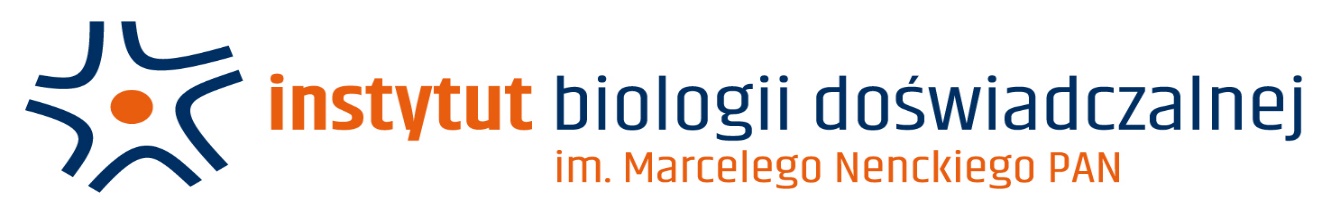 Warszawa, dnia 07.02.2024 r.ZapytaniE ofertowe nr 004/2024na dostawę manipulatorów manualnych do pozycjonowania elektrod podczas nagrań elektrofizjologicznych do Instytutu Biologii Doświadczalnej im. Marcelego Nenckiego Polskiej Akademii NaukZamawiający: Instytut Biologii Doświadczalnej im. M. Nenckiego PAN,z siedzibą przy ul. Pasteura 3, Warszawa (02-093), NIP:525-000-92-69, REGON 000325825Osoba do kontaktów w sprawie zamówienia: Adam Gorlewicze-mail: a.gorlewicz@nencki.edu.pl Termin zgłaszania ofert: nie później niż do dnia 13.02.2024 r., do godz. 12:00I. Opis przedmiotu zamówienia:Przedmiotem zamówienia jest dostawa: manipulatorów manualnych do pozycjonowania elektrod podczas nagrań elektrofizjologicznych – 2 (dwie identyczne sztuki) z następującymi parametrami i funkcjami:Cechą urządzenia jest brak napędu -nastawa odbywa się ręcznie za pomocą śrub mikro- 
i makrometrycznychWaga urządzenia nie może przekraczać 700 gramówRozmiar urządzenia powinien zawierać się w sześcianie o długość 170 mm × szerokości 80 mm × wysokości 110 mmZakres ruchu w osi X, Y, oraz Z nie może być mniejszy niż 15 mmSkok przesuwu nie powinien być  większy niż 250µm na jeden obrót śruby mikrometrycznejGwarancja: min. 12 miesięcy licząc po instalacji sprzętu przez Zamawiającego i podpisaniu protokołu odbioru.Oferowany sprzęt musi być objęty autoryzowanym i certyfikowanym serwisem gwarancyjnym i pogwarancyjnym. Termin realizacji zamówienia: max. do 16 tygodni od daty zawarcia umowy Dostawa, wniesienie, II Kryteria oceny ofertPrzy wyborze Zamawiający będzie się kierował kryterium ceny (100%) przy spełnieniu warunków opisu Przedmiotu zamówienia (Pkt. I).III Opis  Przygotowania Oferty i jej Ocena:Oferta powinna zostać przygotowana na wzorze nr 1 załączonym do Zapytania.Oferta powinna zawierać Informację o łącznej wartości netto i brutto zamówienia.Ceną oferty jest cena za całość wykonanego zamówienia.Podana w ofercie cena musi uwzględniać wszystkie wymagania Zamawiającego określone w zapytaniu ofertowym oraz obejmować wszelkie koszty, jakie poniesie Wykonawca z tytułu należytego oraz zgodnego z umową 
i obowiązującymi przepisami wykonania przedmiotu zamówienia a także ewentualne upusty i rabaty zastosowane przez Wykonawcę.Cena w ofercie Wykonawcy musi być wyrażona w złotych polskich (PLN).Cenę w ofercie należy określać z dokładnością do dwóch miejsc po przecinku.Wykonawca ma obowiązek podać w Formularzu - Szablon oferta cenę za wykonanie zamówienia bez podatku VAT oraz cenę z naliczonym, zgodnie z obowiązującymi polskimi przepisami podatkowymi podatkiem VAT. Jeżeli złożono ofertę, której wybór prowadzi do powstania u Zamawiającego obowiązku podatkowego zgodnie 
z przepisami o podatku od towarów i usług, Zamawiający w celu oceny takiej oferty doliczy do przedstawionej w niej ceny podatek od towarów i usług, który miałby obowiązek rozliczyć zgodnie z tymi przepisami. W przypadku Wykonawców zagranicznych nie objętych wewnątrzwspólnotową wymianą towarów Zamawiający dla porównania ofert doliczy również cło (jeśli w tym zamówieniu będzie występować cło jako dodatkowy koszt ponoszony przez Zamawiającego)Zamawiający nie dopuszcza rozliczeń w walutach obcych.Oferty należy przesyłać elektronicznie w postaci:zeskanowanej oferty oryginalnej podpisanej przez osobę uprawnioną do reprezentowania wykonawcy luboferty podpisanej podpisem zaufanym przez osobę uprawnioną do reprezentowania wykonawcy luboferty  podpisanej podpisem kwalifikowanym przez osobę uprawnioną do reprezentowania wykonawcy Oferty w ww. formie należy przesyłać  pocztą elektroniczną na adres: a.gorlewicz@nencki.edu.pl. Prosimy oznaczyć ofertę w tytule wiadomości: Oferta – dostawa manipulatorów manualnych.Ocenie poddane zostaną tylko te oferty, które zawierają wszystkie elementy wymienione powyżej.Oferty, które nie spełniają wymagań określonych w niniejszym zapytaniu ofertowym zostaną odrzucone (Zamawiający poinformuje Wykonawcę o odrzuceniu jego oferty poprzez przesłanie informacji e-mail na adres Wykonawcy wskazany w ofercie). W przypadku wystąpienia w ofertach oczywistych omyłek rachunkowych, pisarskich lub innych oczywistych omyłek zamawiający poprawi te omyłki na zasadach określonych w ustawie PZP (poprzez przesłanie stosownej informacji 
e-mail na adres Wykonawcy wskazany w ofercie).W przypadku wystąpienia niezgodności w złożonych ofertach lub zagadnień wymagających wyjaśnienia 
(w szczególności podejrzenia wystąpienia rażąco niskiej ceny), Zamawiający zwróci się do Wykonawcy 
o przekazanie stosownych wyjaśnień i uzupełnień (poprzez przesłanie stosownej informacji e-mail na adres Wykonawcy wskazany w ofercie) – wyznaczając termin na udzielenie odpowiedzi – 2 dni robocze od daty wysłania wezwania. W przypadku braku udzielenia odpowiedzi na wezwanie o którym mowa powyżej lub, gdy wyjaśnienia przekazane przez Wykonawcę nie będą kompletne i wyczerpujące, Zamawiający odrzuci ofertę (Zamawiający poinformuje Wykonawcę o odrzuceniu jego oferty poprzez przesłanie informacji e-mail na adres Wykonawcy wskazany 
w ofercie). Ocenie będą podlegać tylko oferty nie podlegające odrzuceniu.IV Dodatkowe informacje:W celu realizacji zamówienia z wybranym Wykonawcą zostanie podpisana umowa.Maksymalny termin realizacji zamówienia w ramach umowy wynosi max. do 16 tygodni od daty zawarcia umowy (deklarowany termin dostawy wskazuje Wykonawca w ofercie).Zamawiający zastrzega sobie możliwość negocjacji warunków umowy z najlepszymi Wykonawcami.Zamawiający zastrzega sobie prawo do nie wybierania żadnego z Wykonawców.Wybór Wykonawcy zostanie ogłoszony na stronie www. Zamawiającego niezwłocznie po zakończeniu procedury.Na podstawie art. 7 ust. 1 ustawy  z dnia 13 kwietnia 2022 r. o szczególnych rozwiązaniach w zakresie przeciwdziałania wspieraniu agresji na Ukrainę oraz służących ochronie bezpieczeństwa narodowego (Dz. U. z 2021 r., poz. 835)   z postępowania o udzielenie zamówienia publicznego wyklucza się:wykonawcę oraz uczestnika konkursu wymienionego w wykazach określonych w rozporządzeniu 765/2006 i rozporządzeniu 269/2014 albo wpisanego na listę na podstawie decyzji w sprawie wpisu na listę rozstrzygającej o zastosowaniu środka, o którym mowa w art. 1 pkt 3 ustawy;wykonawcę oraz uczestnika konkursu, którego beneficjentem rzeczywistym w rozumieniu ustawy z dnia 1 marca 2018 r. o przeciwdziałaniu praniu pieniędzy oraz finansowaniu terroryzmu (Dz. U. z 2022 r. poz. 593 i 655) jest osoba wymieniona w wykazach określonych w rozporządzeniu 765/2006 i rozporządzeniu 269/2014 albo wpisana na listę lub będąca takim beneficjentem rzeczywistym od dnia 24 lutego 2022 r., o ile została wpisana na listę na podstawie decyzji w sprawie wpisu na listę rozstrzygającej o zastosowaniu środka, o którym mowa w art. 1 pkt 3 ustawy;wykonawcę oraz uczestnika konkursu, którego jednostką dominującą w rozumieniu art. 3 ust. 1 pkt 37 ustawy z dnia 29 września 1994 r. o rachunkowości (Dz. U. z 2021 r. poz. 217, 2105 i 2106), jest podmiot wymieniony w wykazach określonych w rozporządzeniu 765/2006 i rozporządzeniu 269/2014 albo wpisany na listę lub będący taką jednostką dominującą od dnia 24 lutego 2022 r., o ile został wpisany na listę na podstawie decyzji w sprawie wpisu na listę rozstrzygającej o zastosowaniu środka, o którym mowa w art. 1 pkt 3 ustawy".Pasteura 3, 02-093 Warszawa, http://www.nencki.edu.pl_